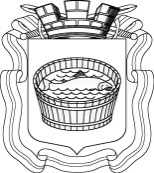 Ленинградская область                           Лужский муниципальный район Совет депутатов Лужского городского поселениячетвертого созываРЕШЕНИЕ           18 октября 2023 года       №  217О формировании бюджетного прогноза Лужского городского поселения Лужского муниципального района Ленинградской области на долгосрочный периодВ соответствии со статьей 170.1 Бюджетного кодекса Российской Федерации, Совет депутатов Лужского городского поселения РЕШИЛ:Формировать бюджетный прогноз Лужского городского поселения Лужского муниципального района Ленинградской области на долгосрочный период, начиная с 2024 года, в соответствии с требованиями Бюджетного кодекса Российской Федерации.Настоящее решение вступает в силу с момента официального опубликования.Глава Лужского городского поселения,исполняющий полномочия председателя Совета депутатов	                                                                                В.А. Голуб Разослано: КФ, редакция газеты «Лужская правда», прокуратура